Enrolment and  Information Booklet 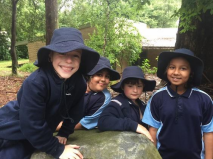 Olinda Primary School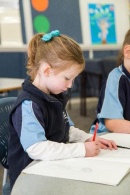 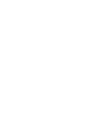 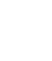 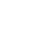 2022Olinda Primary Schools Staff: Teaching Principal – Cornelia Sheeran (Classroom teacher, Sport, Science)Teacher: Julianne Myers (Art, Science, Classroom teacher)Teacher: Rachel Bridle (Music)Education Support – Jay Mc Kelvey Education Support – Steve Mileham Term dates: 2021 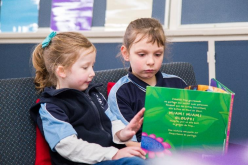 Term 4: 4 October to 17 December 2022 Term 1: 31 January to 8 April Term 2: 26 April to 24 June Term 3: 11 July to 16 September Term 4: 3 October to 20 December 2023Term 1: 30 January to 6 April Term 2: 24 April to 23 June Term 3: 10 July to 15 September Term 4: 2 October to 20 December Kindergarten to School Transition Program: Prep transition program will be operating during terms 3 and 4. The children can attend either Wednesday or Friday or come along to both sessions from 9:00am to 3:30pm. This will be extended to other days as children are ready to be at school longer. The children will be part of the prep to 2 class and will work at their level within the class. The benefits for 5-year old children attending these sessions will be that get a head start in their learning while getting use to school routines. To be part of the transition program an enrolment form must be filled in prior to attending sessions.  Our School: At Olinda Primary School we are a caring, happy school where students love to learn. Our community works together so students become confident, capable and resilient citizens. Having your child attend Olinda places, them in a rich social environment where they can achieve their personal best. Our social development program ‘Play Is The Way’ teaches the children to be self-regulating and masters of their own behaviour which they apply in their everyday lives both at school and at home. Our school philosophy underpins the core values in our everyday dealings with each other, and in the development of all programs and policies. The values are intertwined with ‘Play Is The Way’, reflected in all conversations, playground activities and learning. This way our values really make a difference in our learning environment and are the filter through which all behaviours are considered.Curriculum: Olinda Primary School provides a challenging educational program for all children. Students work and play cooperatively with others, taking individual and collective pride in the school and their work. We embrace a spirit of mutual respect and support throughout the school. Our Core Subjects: At Olinda Primary, we have some non-negotiables that are our core subjects. These are Literacy, Numeracy and Science. Within a week’s program, all children receive 10 hours of Literacy, 5 hours of Numeracy and 2 hours of Science Learning. In reading, writing and maths we teach the children strategies that they can apply to different scenarios. When teaching writing we follow the Steven Steps to Writing Success. This is a writing program that inspires students to rapidly improve their writing skills, and most importantly, learn to love writing! Our aim is to create a writing classroom where students learn to love writing and become lifelong communicators. Incorporated in this is explicit grammar teaching and the ‘Write to Read’ program. The Write to Read program is a strong phonetics program where the children learn the 70 codes of the English Language, which they then apply to reading and writing. This program explicitly teaches children sound codes, rules to the English Language and handwriting. We use the CAFÉ Reading framework when teaching reading because it defines the strategies that good readers use. All the above programs work together to enable children to obtain a deeper understanding of the English Language.  At Olinda, we believe in teaching numeracy for the real world. We teach strategies that students can then apply to a variety of mathematical situations that they might come across throughout their life. We feel numeracy doesn't have to be dull. Statistics can involve calculating the percentage of red M&M’s in a packet. However, we still believe in teaching the fundamentals. Times-tables might be considered nothing more than rote learning by some. None-the-less, we still consider times-tables an important foundation for mathematics and we teach strategies that the children can use in all situations. We place a great emphasis on assessment within reading, writing and numeracy to closely monitor student progress, give feedback and set objectives. We believe what gets measured, gets managed. Our instructional model is the gradual release model of teaching:I Do – the teacher explains and demonstrates the learning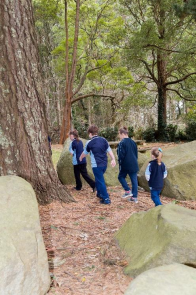 We Do – The teacher and the student do the task together.You Do – Students practice what they have learntTell me and I’ll forget; show me and I may remember; involve me and I’ll understand. Chinese proverbSpecialists' Programs  The children will all participate in Specialist Programs, which include The Arts both (Performing and Visual), Library,  Physical Education, LOTE and Kitchen Classroom.  Performing Arts  At Olinda Primary School, the program in Performing Arts includes experience in Music, and Drama at all levels.Throughout the year as part of the regular specialist program students receive one hour a week of music lessons. As part of their classroom program they will have drama both incorporated into literacy time as well as a standalone program. Visual Arts  At Olinda Primary School, we create and present art by exploring painting, drawing, construction and modelling. Art is a valuable part of the learning process, which contributes to the development of the individual's creativity, recreational skills and the ability to express and communicate their ideas. All students attend an Art session each week. Physical Education  All children participate in the Physical Education program. Children are strongly encouraged to wear runners on the days of the lesson, as this will help the children to participate to their fullest potential. We also join other local schools on athletics days, district school sports and  interschool sports days.  We source different coaches to help develop a wide range of skills in the children. tennis coach swimming is held during term one where the students swim 3 days a week for 6 weeks at local pool where professional swimming instructors provide all lessons. Library Studies  The children attend a MARC Library session each week. A developmental program is offered by trained children’s librarians. Regular borrowing is encouraged as a basis for developing reading skills and as an enjoyable leisure activity.  LOTE  French language is taught at Olinda Primary School. The LOTE curriculum is offered as an integrated part of the curriculum to all students. It is aimed at engaging students in thinking and reflecting on their own culture, wider civilisations that surround them and the languages and customs of other countries. All students attend the language sessions once a week. Their listening, understanding and speaking skills are developed through singing, games, rhymes, role-play and other language activities. Besides learning the language, they will build up an awareness and knowledge of French customs and cultures throughout the program.             Kitchen Classroom The children spend a minimum of one day a week for two terms cooking. They are not only learning basic cooking skills but also learning mathematics. It is a perfect environment to learn fractions as well as doubling and halving recipes. The children also have a chance to create from scratch or modify a recipe.School Camps Olinda Primary School attend 2 camps either in grades 4, 5  or 6 dependent on the camp cycle. We join up with other schools at the department of education camps. We always  have an Olinda Staff member with the children assisting  them. This is also a valuable time because the children at  Olinda Primary mix with other children from the Dandenong  Ranges Network. Incursions and Excursions We usually have 2 - 4 incursions or excursions during the year that is related classroom program or our specialist’s programs. During terms 2 and 4 we have 2 sessions with the CFA. During term 2 the  children learn about fire safety around their house and yard. In term 4 the children learn about fire  safety relating to bush fires. In this session they talk about fire plans, safety equipment and clothes. We have close connections to our local community in particular the Rhododendron Gardens, the  local CFA and Police as well as local businesses. 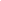 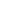 Value Definition Adults Students will demonstrate this value by:Adults will demonstrate this value by:CreativityCreativity is the ability to be expressive, energetic, humorous, imaginative, unconventional and more likely to see things from a different angle.Seeking to understand the world as broadly and  deeply as possible through using a creative and  inquiring mind.Providing a safe and  stimulating environment that supports the  development of creativity.ResponsibilityResponsibility means taking ownership of our actions and making wise choices.Taking ownership of their actions. Following the Yellow Rule. Following the Blue Rule.Providing a safe, friendly and challenging  environment. Supporting the school’s endeavours to provide the best education outcomes for each child.RespectRespect means being accepting and  considerate of yourself, others’ feelings and  differences. It means using good manners and caring for the environment.Accepting differences and using good manners. Following the Golden Rule.Modelling respectful  behaviours at all times. Treating all members of the school community in a polite and respectful  manner.ResilienceResilience means staying positive even after facing setbacks and challenges.Bouncing back! Following the Green Rule.Allowing students to make mistakes and be  responsible for their actions. Accepting that things will sometimes go wrong.PersistencePersistence means to keep going despite the difficulty of the task.Completing their work. Following the Red Rule.Encouraging students to complete what they set out to do.